Турнир по 3Д стрельбе из лука и арбалета «Четыре сезона – 100 зверей»
2–3 июня 2018 года

ПОЛОЖЕНИЕ

1. ЦЕЛИ И ЗАДАЧИ
Соревнования проводятся с целью:
– Популяризации и развития 3Д стрельбы в Москве, Твери, Московской и Тверской областях как вида спорта, доступного и привлекательного для широкого круга лучников-спортсменов и любителей стрельбы из лука;
– Выявления сильнейших стрелков и повышения спортивно-технического мастерства лучников;
– Осуществления обмена знаниями и опытом в 3Д стрельбе из лука, а также развития и укрепления спортивных связей между регионами.

2. ОРГАНИЗАТОРЫ
- Автономная некоммерческая организация «Четыре сезона» (г.Москва)
- Тверская областная общественная организация «Федерация стрельбы из лука» (г.Тверь).

3. СРОКИ И МЕСТО ПРОВЕДЕНИЯ СОРЕВНОВАНИЙ
Турнир проводится 2 – 3 июня 2018 года. Место проведения: Тверская область, Калининский район, Бурашевское с/п, дер. Гришкино Большое. Лыжная база ГБУ КСШОР №1.

4. ТРЕБОВАНИЯ К УЧАСТНИКАМ СОРЕВНОВАНИЙ И УСЛОВИЯ ИХ ДОПУСКА
4.1. К соревнованиям допускаются спортсмены:
– подавшие предварительную заявку на участие в соревнованиях;
– согласные с правилами соревнований;
– прошедшие курс по технике безопасности;
– расписавшиеся в получении «Карты назначения на рубеж», что является их согласием на персональную ответственность за соблюдение техники безопасности на рубежах;
– заплатившие стартовый взнос (кроме участников до 12 лет).
4.2. Форма одежды – полевая. В одежде в обязательном порядке должны присутствовать элементы ярких цветов.
4.3. ВНИМАНИЕ! Участники до 12 лет допускаются к участию в турнире только в сопровождении одного из родителей/опекунов!
Ответственность за соблюдение техники безопасности несовершеннолетними участниками возлагается на их родителей/опекунов, о чем они (родители/опекуны) расписываются в «Карте назначения на рубеж».
Согласно правилам соревнований по 3Д. лица, с признаками алкогольного и наркотического опьянения, а также лица, ведущие себя неадекватно, к участию в турнире не допускаются.
4.4. В классе «Исторический лук» допускается использование карбоновых и алюминиевых стрел. 

5. ПРАВИЛА ПРОВЕДЕНИЯ СОРЕВНОВАНИЙ
5.1. Правила стрельбы. Личное первенство, 2 июня 2018 г.
– Количество мишеней – 100 штук.
– Стрельба ведется по объёмным мишеням в виде животных на не маркированных дистанциях в условиях лесного ландшафта. Взрослые дистанции  - не более 45 метров. Детские – не более 25 метров.
– Мишени - фигуры животных в натуральную величину;
– В каждую мишень производится по одному выстрелу;
– На рубеж выходят по двое. Рубеж для стрельбы обозначен колышками, при выполнении выстрела стрелок не должен заступать за колышек и может находиться на расстоянии не далее 0,5 метра от него. Заступать за колышек в сторону мишени категорически запрещено;
– При попадании в рога, копыта, камни, траву и т.п. очки НЕ НАЧИСЛЯЮТСЯ;
– Временной регламент на один выстрел – 1 минута;
– В каждой группе главным судьёй назначается таргет-капитан («К»), в обязанности которого входит определение очередности стрельбы и решение спорных вопросов. Его решение относительно попадания стрел считается окончательным, за исключением его собственных стрел, когда решение принимается
– Использование дальномеров запрещено. Использование фонарей разрешено.

5.2. Правила стрельбы. Командное первенство, 3 июня 2018 г.
Командные соревнования будут проводиться по белгородской системе «Каждый с каждым».
Состав команды:
1. «Прицельщик» (Блочный лук / классический лук / арбалет с оптическим прицелом).
2. «Карбонщик» (Баребоу / инстинктив / арбалет с открытым прицелом).
3. «Деревянщик» (Лонгбоу / исторический лук).
Белгородская система работает так:
– Команда состоит из трех человек: «прицельщика» , «карбонщика» , «деревянщика».
– Соперники из команд " А " и " Б " разбиваются по соответствующим парам.
– Первый выстрел совершает «прицельщик» любой из команд, например «А», с места, которое определяет сам, как ему нравится. С этого же места стреляет  «прицельщик» команды «Б». Затем место стрельбы определяет «прицельщик» команды «Б» и стреляет. С этого же места стреляет «прицельщик» команды «А».
– По этой же схеме стреляют пары «Карбонщики» и «Деревянщики» команд соперников.
– В результате в мишени (в идеале) оказывается 6 стрел одной команды и 6 стрел другой.
– Команда, выбившая наибольшее количество очков становится победителем в спаринге. В зачёт ей идёт 2 очка. Если обе команды настреляли равное количество очков, то каждой из них записывается по одному очку. После чего команда идет на следующее место дуэли ( с другой командой) согласно уникального графика движения по мишеням.
– В турнире выигрывает команда, набравшая наибольшую сумму очков по результатам спаррингов.

6. ДОПУСКИ, ДИВИЗИОНЫ, ОГРАНИЧЕНИЯ ПО ТЕХНИКЕ СТРЕЛЬБЫ
Соревнование проводится в следующих классах и дивизионах:
1.   Блочный лук (класс открытый, мужчины) – красный колышек;
2.   Блочный лук (класс открытый, женщины) – красный колышек;
3.   Блочный лук (класс охотник, мужчины) – красный колышек;
4.   Блочный лук (класс охотник, женщины) – красный колышек;
5.   Блочный лук (юниоры) – красный колышек;
6.   Блочный лук (дети 5–12 лет) – желтый колышек;
7.   Классический лук – красный колышек;
8.   Инстинктив (мужчины) – синий колышек;
9.   Инстинктив (женщины)– синий колышек;
10.   Инстинктив юниоры (13-15 лет) – синий колышек;
11.   Инстинктив дети (5-12 лет) – желтый колышек.
12.   Баребоу - синий колышек;
13.   Лонгбоу (мужчины) - синий колышек;
14.   Лонгбоу (женщины) - синий колышек;
15.   Исторический лук (муж.) - синий колышек;
16.   Исторический лук (жен.) - синий колышек;
17.   Арбалет с оптическим/коллиматорным прицелом – красный колышек;
18.   Арбалет с открытым прицелом – синий колышек.
Организаторы оставляют за собой право объединить некоторые классы. Участие спортсмена в двух классах не допускается.

7. ПРОГРАММА СОРЕВНОВАНИЙ

2 июня 2018 года
08:00 до 10:00 – Приём заявок участников;
09:00 до 10:00 – Официальная разминка, техническая комиссия;
10:01 до 10:15 –Торжественное открытие турнира. Инструктаж по технике безопасности. Развод участников по рубежам;
10:30 до 17:00 – Первый и единственный стартовый круг (100 мишеней);
17:00 – 17:00 – Подсчёт результатов;
17:00 – 17:30 – Награждение победителей и призёров.
16:00 – 20:00 – Приём заявок на участие в командных соревнованиях.

3 июня 2018 года
09:00 до 10:00 – Официальная разминка, техническая комиссия;
10:01 до 10:15 –Торжественное открытие турнира. Инструктаж по технике безопасности. Развод участников по рубежам;
10:30 до 13:00 – Командные соревнования;
13:00 – 14:00 – Подсчёт результатов;
14:00 – 14.30 – Награждение победителей и призёров.

8. НАГРАЖДЕНИЕ
По итогам соревнования спортсмены, занявшие 1–3 место в каждом из указанных выше классов, награждаются грамотами и медалями вне зависимости от количества участников.
Также победители в классах с наибольшим количеством участников награждаются сертификатами и денежными призами.

5 – 30 участников:
1 место – Сертификат на 3000 руб.
2 место – Сертификат на 2000 руб.
3 место – Сертификат на 1000 руб.
Более 30 участников:
1 место – Денежный приз в размере 10000 руб. + Сертификат на 3000 руб.
2 место – Денежный приз в размере 7000 руб. + Сертификат на 2000 руб.
3 место – Денежный приз в размере 3000 руб. + Сертификат на 1000 руб.
* Сертификат на покупку наших 3Д мишеней действует на протяжении 2017–2018 годов. Сертификаты не суммируются. Их нельзя использовать для покупки б/у мишеней или мишеней, выставленных на продажу на аукционе.

9. ФИНАНСОВЫЕ РАСХОДЫ
Бюджет соревнований составляется из стартовых взносов, которые взимаются с участников.
Стартовый взнос за участие в личном первенстве для участников 16+ лет составляет  от 1000 до 3000 рублей. 
Для участников 13–15 лет стартовый взнос составляет 500 рублей.
Дети до 12 лет участвуют в турнире бесплатно.
Стартовый взнос за участие в командном первенстве составляет 500 рублей с каждой команды.
Стартовые взносы принимает  секретарь соревнований  1 июня  с 20:00 до 21:00 и 2 июня до 09:45. Также участники могут оплатить стартовые взносы заранее, перечислив их на счёт организаторов турнира. Внимание! В случае оплаты стартового взноса и не явки на турнир, денежные средства не возвращаются.

Стартовые взносы для участников старше 16 лет при безналичной оплате составят:
1000 рублей – при оплате с 25 апреля по 10 мая;
1500 рублей – при оплате с 11 по 20 мая;
2000  рублей – при оплате с 21 по 30 мая.
Стартовые взносы для участников старше 16 лет при оплате  наличными перед турниром составят:
2500 рублей – в случае подачи заявки до 30 мая;
3000 рублей – в случае, если заявка на участие а турнире до 30 мая не подавалась.
Стартовые взносы расходуются на приобретение и ремонт мишеней, транспортные расходы, приобретение специального оборудования для площадки (пристрелочные щиты, колышки и т.п.), канцелярских принадлежностей, наградную атрибутику, значки, грамоты и карточки, питание участников, а также на прочие организационные расходы.
Учитывая то, что турнир является дружеским, стартовый взнос в индивидуальном порядке может быть снижен на 25%, 50% или 100% за активную гражданскую позицию и помощь в организации турнира «Четыре сезона». Свои предложения Вы можете направить на нашу почту: turnir-3d@yandex.ru
Внимание! При  безналичной оплате стартовых взносов участнику необходимо написать в комментарии: «Взнос на турнир 100 зверей. Иван Иванов», после чего, подавая заявку на участие, приложить фото или скан чека, подтверждающий оплату.

РЕКВИЗИТЫ АНО 4 СЕЗОНА
АНО "СПК 4 СЕЗОНА"
Расчётный счёт 40703.810.9.38000008837
ИНН 7724395807
КПП 772401001
ОГРН/ОГРНИП 1167700076411
БИК 044525225
Банк ПАО СБЕРБАНК
Корр. счёт 30101.810.4.00000000225

10. ЗАЯВКИ НА УЧАСТИЕ
Заявки на участие в соревнованиях, написанные в произвольной форме направляются участниками не позднее 23:59 30 мая 2018 г. по адресу: turnir-3d@yandex.ru
Образец заявки:
1. ФИО - Иванов Иван Иванович
2. Дата рождения - 07.07.1987
3. Полных лет – 29
4. Класс – Инстинктив (Муж)
5. Клуб – Вольный стрелок
6. Город – Москва
7. Телефон – 8-926-926-92-69 (Телефон указывается по желанию, если вы хотите получать смс оповещение о турнирах и иных мероприятиях АНО «4 сезона»).

11. СПИСОК ЗАЯВИВШИХСЯ
Список заявившихся можно посмотреть по ссылке:
 
https://docs.google.com/spreadsheets/d/120xoy_QSKUFRzpDMMAUO-EG64V7Mmbzf1BdJNz0OVU4/edit#gid=0

12. СХЕМА ПРОЕЗДА
Лыжная база ГБУ КСШОР №1: Россия, Тверская область, Калининский район, Бурашевское с/п, дер. Гришкино Большое (20 км. от центра Твери; 15 км. от трассы М10)

Ссылка на карту:
https://yandex.ru/maps/?um=constructor%3Ace64c312f4a574e48c1df585eb8ef1ba8734d2c523762ba3a56c813060a23cb4&source=constructorLink

13. ПРОЖИВАНИЕ
Участники соревнований  могут разместиться в гостинице "Парк отдыха Гришкино" http://www.grishkino.com/katalog/prozhivanie-v-parke/ 
Либо более бюджетный вариант -  гостиница лыжной базы. Двухместные номера, вполне приличные, туалет и душевые общие, по два на этаже. Стоимость 550 руб. сутки за место с человека. 
Более подробные фото можно найти здесь (см. в конце страницы): http://www.bowmania.ru/forum/index.php?topic=19393.40

БУДЕМ РАДЫ ВИДЕТЬ НЕ ТОЛЬКО СТАРЫХ ДРУЗЕЙ, НО И НОВИЧКОВ!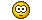 